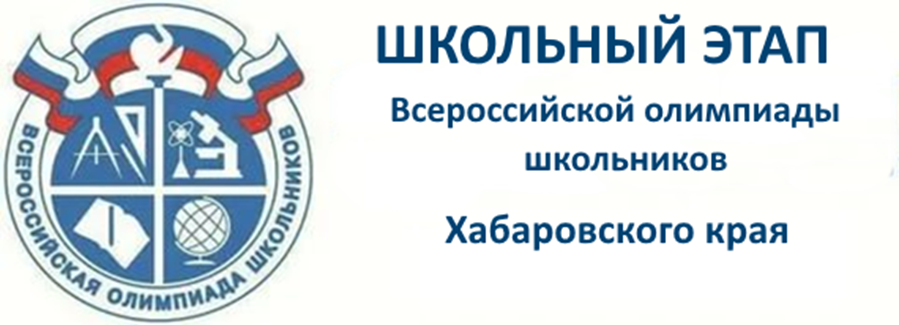 ВСЕРОССИЙСКАЯ ОЛИМПИАДА ШКОЛЬНИКОВ ПО ХИМИИШКОЛЬНЫЙ ЭТАП                                                                       2020–2021 УЧЕБНЫЙ ГОДЗАДАНИЯ ШКОЛЬНОГО ЭТАПАОДИННАДЦАТЫЙ КЛАССЗадание. В пробирках под номерами находятся четыре чистых органических вещества: глюкоза, сахароза, глицерин и крахмал. 		1) Идентифицируйте наличие веществ в пробирках (Соблюдайте правила техники безопасности).	2) Перед началом эксперимента напишите план его проведения в любом формате (схема, план, таблица) и уравнения возможных реакций (в структурном виде), с указанием признаков их протекания. Укажите класс, к которому относится то или иное исследуемое вещество. 	3) Сопоставьте предполагаемые и экспериментальные данные. Сделайте вывод о нахождении веществ в пробирках.Оборудование и реактивы: растворы сульфата меди (II), гидроксида натрия, йода (спиртовой), дистиллированная вода, спиртовка, спички, штатив с пробирками (4 шт.), пробиркодержатель, асбестовая сетка.